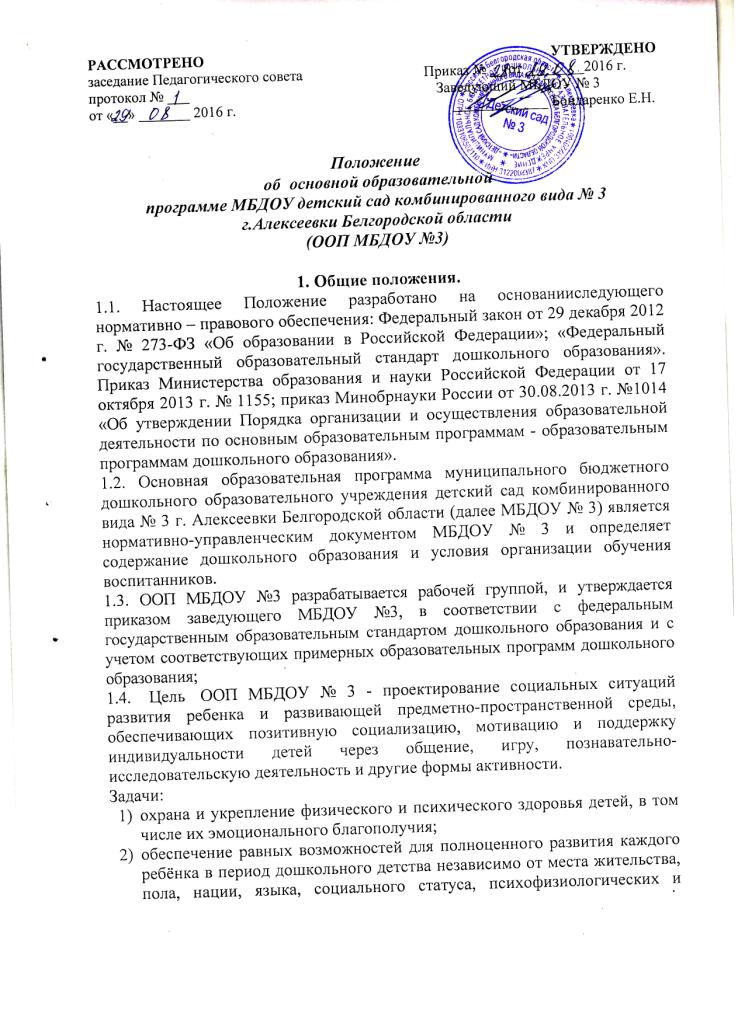 других особенностей (в том числе ограниченных возможностей здоровья);создание благоприятных условий развития детей в соответствии с их возрастными и индивидуальными особенностями и склонностями, развитие способностей и творческого потенциала каждого ребёнка как субъекта отношений с самим собой, другими детьми, взрослыми и миром;объединение обучения и воспитания в целостный образовательный процесс на основе духовно-нравственных и социокультурных ценностей и принятых в обществе правил и норм поведения в интересах человека, семьи, общества;формирование общей культуры личности детей, в том числе ценностей здорового образа жизни, развитие их социальных, нравственных, эстетических, интеллектуальных, физических качеств, инициативности, самостоятельности и ответственности ребёнка, формирование предпосылок учебной деятельности;формирование социокультурной среды, соответствующей возрастным, индивидуальным, психологическим и физиологическим особенностям детей;обеспечение психолого-педагогической поддержки семьи и повышение компетентности родителей (законных представителей) в вопросах развития и образования, охраны и укрепления здоровья детей.2. Технология разработки ООП МБДОУ№3.2.1.При разработке Программы определяется продолжительность пребывания детей в организации, режим работы Учреждения в соответствии с объемом решаемых задач образовательной деятельности, предельную наполняемостьгрупп.Содержание Программы обеспечивает развитие личности, мотивации и способностей детей в различных видах деятельности охватывает следующие структурные единицы, представляющие определенные направления развития и образования детей (далее – образовательныеобласти):социально – коммуникативноеразвитие;познавательноеразвитие;речевоеразвитие;художественно – эстетическоеразвитие;физическоеразвитие.2.2. Программа состоит из обязательной части и части, формируемой участниками образовательных отношений. Обе части являются взаимодополняющими.2.3Обязательная часть ООП МБДОУ № 3 разрабатывается на основании ФЗ «Об образовании в Российской Федерации» от 29.12.2012  года № 273-ФЗ; Федеральными государственными образовательными стандартами дошкольного образования,наоснове примерной основной образовательной программы ДО.2.4 Часть Программы, формируемая участниками образовательных отношений, включает различные направления из числа парциальных и иных программ. Данная часть Программы учитывает образовательные потребности, интересы и мотивы детей, членов их семей и педагогов и может быть ориентирована на: специфику национальных,  социокультурных условий, в которых осуществляется образовательная деятельность; выбор тех парциальных образовательных программ и форм организации работы с детьми, которые в наибольшей степени соответствуют потребностям и интересам детей, а также возможностям педагогическогоколлектива.2.5С целью соблюдения прав  участников образовательных отношений в формировании вариативной  части  образовательной программы проводится анкетирование среди родителей (законных представителей) с целью определения их мнения о содержании части, формируемой участниками  образовательных отношений и определения программного  обеспечения для реализации части программы, формируемой  участниками образовательных отношений. Родителей (законных  представителей) воспитанников  знакомят   с  парциальными программами на родительских собраниях, через  средства  наглядного  информирования (буклеты). Анкетирование  проводится в анонимной форме. Участники анкетирования из предложенного  перечня  парциальных  программ  выбирают  определённое  инструкцией к анкетированию количество  программ.  С результатами  анкетирования родителей (законных представителей) знакомят на общем  родительском  собрании, также  через  размещение информации на официальном  сайте, на  информационных стендах в групповых  раздевалках.2.6ООП МБДОУ № 3 разрабатывается рабочей группой, создаваемой из числа педагогических и руководящих работников МБДОУ № 3, специалистов и утвержденной приказом заведующего МБДОУ. 3. Структура ООП МБДОУ№3.3.1. ООП МБДОУ №3 состоит из разделов: 4. Оформление ООП МБДОУ № 3.4.1. Текст набирается в редакторе WordforWindows шрифтом TimesNewRoman, межстрочный интервал одинарный, переносы в тексте не ставятся, выравнивание по ширине, центровка заголовков и абзацы в тексте выполняются при помощи средств Word, листы формата А4. Таблицы вставляются непосредственно в текст.4.2. Титульный лист считается первым, но не нумеруется. На титульном листе указывается: • название ООП, название МБДОУ;•  год составления ООП МБДОУ№3.  4.3 Программа оформляется в печатном варианте, постранично нумеруется, скрепляется подписью руководителя и печатью.5. Делопроизводство ООП МБДОУ № 3.5.1. ООП МБДОУ №3 утверждается в начале учебного года приказом  заведующего детским садом. Поправки и изменения выносятся решением Педагогического совета.5.2. Утверждение ООП МБДОУ № 3 предполагает следующие процедуры: обсуждение и принятие ООП МБДОУ № 3 на заседании  Педагогического совета;(при необходимости вносятся коррективы и дополнения);утверждение приказом заведующего детского сада.5.3. Программа хранится  до окончания срока её освоения.5.4. Копия Программы размещается на официальном сайте ДОУ в сети Интернет в течение 10 рабочих дней с момента ееутвержденияΙ.  Целевой раздел. 1.1. Пояснительная записка.1.1. Пояснительная записка.1.1.1 Цели и задачи ООП МБДОУ.1.1.1 Цели и задачи ООП МБДОУ.1.1.2. Принципы и подходы к формированию ООП.1.1.2. Принципы и подходы к формированию ООП.1.2. Планируемые результаты.1.2. Планируемые результаты.1.3.  Развивающее оценивание качества образовательной деятельности по ООП.1.3.  Развивающее оценивание качества образовательной деятельности по ООП.ΙΙ. Содержательный раздел.2.1. Общие положения2.2.Описание образовательной деятельности в соответствии с направлениями развития ребенка, представленными в пяти образовательных областях.2.2.Описание образовательной деятельности в соответствии с направлениями развития ребенка, представленными в пяти образовательных областях.2.3.Взаимодействие взрослых с детьми.2.3.Взаимодействие взрослых с детьми.2.4. Взаимодействие педагогического коллектива с семьями дошкольников.2.4. Взаимодействие педагогического коллектива с семьями дошкольников.2.5. Содержание коррекционной работы.2.5. Содержание коррекционной работы.ΙΙΙ. Организационный раздел.3.1. Психолого-педагогические условия, обеспечивающие развитие ребенка3.1. Психолого-педагогические условия, обеспечивающие развитие ребенка3.2. Организация развивающей предметно-пространственной среды3.2. Организация развивающей предметно-пространственной среды3.3. Кадровые условия реализации ООП3.3. Кадровые условия реализации ООП3.4. Материально-техническое обеспечение ООП 3.4. Материально-техническое обеспечение ООП 3.5. Финансовые условия реализации ООП 3.5. Финансовые условия реализации ООП 3.6. Планирование образовательной деятельности3.6. Планирование образовательной деятельности3.7. Режим дня и распорядок3.7. Режим дня и распорядок3.8. Перспективы работы по совершенствованию и развитиюООП 3.8. Перспективы работы по совершенствованию и развитиюООП ΙV. Краткая презентация ООП ΙV. Краткая презентация ООП 4.1. Категория детей, на которых ориентирована Программа4.1. Категория детей, на которых ориентирована Программа4.2. Основные подходы к формированию программы4.2. Основные подходы к формированию программы4.3.Характер взаимодействия педагогического коллектива с семьями воспитанников4.3.Характер взаимодействия педагогического коллектива с семьями воспитанников